Уважаемые гости и жители Аргаяшского районаНе выходите на лед до полного их замерзания.Переходите водоемы в местах, где оборудованы ледовые (пешеходные) переправы.Не оставляйте детей без присмотра вблизи водоемов.КАКОЙ ЛЕД МОЖНО СЧИТАТЬ БЕЗОПАСНЫМ?Для одиночного пешехода с рюкзаком или ручной кладью – зеленоватого оттенка, толщиной не менее ;Для устройства катка – не менее 25 сантиметров.ПОМНИТЕ: идти по льду лучше гуськом, с интервалом не менее .ЕСЛИ КТО-ТО НА ВАШИХ ГЛАЗАХ ПРОВАЛИЛСЯ ПОД ЛЕД.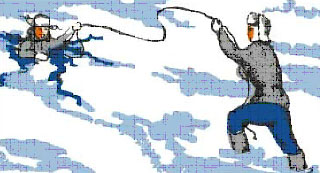 помощь должны оказывать не более двух человек.подбираться к провалившемуся под лед надо осмотрительно, чтобы самому не оказаться в воде.Оказавшись неожиданно в воде:Постарайтесь зацепиться за какую-нибудь точку опоры, пусть даже и плавающую (борт лодки, льдина, буй, ветка кустарника и т. д.).Перетерпите первые одну-полторы минуты неприятные ощущения от холодной воды. Через 30-40 секунд неприятные ощущения начнут проходить, вы перестанете остро чувствовать холод Не делайте никаких резких движений, подавите в себе внутреннюю панику, стабилизируйте дыхание.Только после этого принимайте решение.ДЛЯ ЛЮБИТЕЛЕЙ ПОДЛЕДНОГО ЛОВА - СВОИ МЕРЫ ПРЕДОСТОРОЖНОСТИ:не следует пробивать несколько лунок рядом;опасно собираться большими группами в одном месте;не стоит рисковать ловить рыбу возле промоин;обязательно нужно запастись веревкой длиной 12-.ПОМНИТЕ: Довольно редко лед проламывается мгновенно. Обычно несчастью предшествует проседание льда и характерное потрескивание. В таком случае следует немедленно вернуться назад по своим же собственным следам.ЕСЛИ КТО-ТО НА ВАШИХ ГЛАЗАХ ПРОВАЛИЛСЯ ПОД ЛЕД.помощь должны оказывать не более двух человек.подбираться к провалившемуся под лед надо осмотрительно, чтобы самому не оказаться в воде.Нужно лечь на живот, подползти к пролому и подать пострадавшему длинную палку, веревку, ремень или шарф. Если под рукой ничего не оказалось, допустимо лечь на лед цепочкой, удерживая друг друга за ноги.